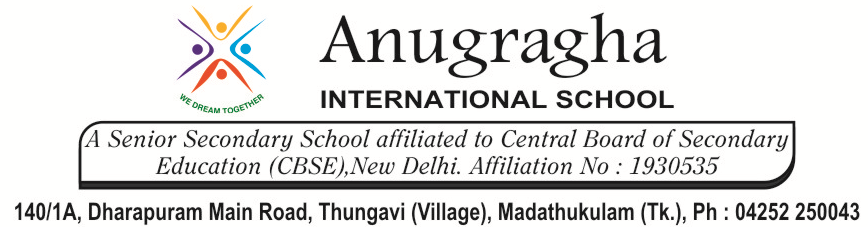 FEE STRUCTURE 2019- 20(TUITION FEE)*** The tuition Fee to be Paid in easy installments as prescribed aboveS.NOCLASSFEEINST GRADE    -    I5,0004 GRADE    -    II5,0004 GRADE    -   III6,2504 GRADE    -   IV6,2504 GRADE    -  V6,2504 GRADE   -   VI7,5004 GRADE   -   VII7,5004 GRADE  -    VIII7,5004 GRADE   -    IX8,7504 GRADE   -    X8,7504 GRADE   -    XI10,0004 GRADE  -    XII10,0004